Circolare n.77Camporeale 27 gennaio 2021Ai docenti della scuola sec. I gradoLoro sediOggetto: Convocazione Consigli di classe per operazioni di valutazione quadrimestraleLe riunioni dei Consigli di classe sono convocate sulla piattaforma Microsoft Teams, senza la presenza dei genitori, nei giorni e nelle ore di seguito indicati, per discutere e deliberare i seguenti punti all’o.d.g.Valutazione alunni I quadrimestreVarie ed eventualiMercoledì 3 febbraio 2021 Scuola sec. I grado Roccamena- CamporealeGiovedì 4 febbraio 2021 Scuola sec. I grado CamporealeVenerdì 5 febbraio 2020 Scuola sec. I grado Grisì Si ricorda che in sede di scrutinio la composizione del Consiglio di classe deve essere al completo di tutti i membri pena l’invalidità della seduta.Il registro online deve essere aggiornato ed ultimato due giorni prima dell’inizio dello scrutinio. I voti devono essere trascritti sul registro entro il 31 gennaio 2021.Il Dirigente scolastico F.to Dott.ssa Patrizia Roccamatisi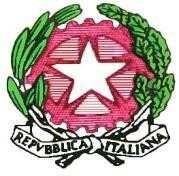 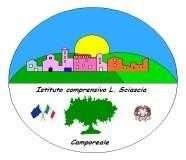 Istituto Comprensivo “Leonardo Sciascia” di Camporeale Con sezioni staccate in Grisì e RoccamenaC.M. PAIC840008 –  C.F. 80048770822Via  Centro  Nuovo  s.n.c.  90043   Camporeale  (Pa)	Tel/Fax	0924-37397 paic840008@istruzione.it ; www.icleonardosciascia.edu.it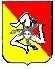 Classe IF ore 15:00Classe II F ore 15:45Classe III F ore 16:30Classe I A ore 17:15Classe II A ore 18:00Classe III A ore 15:00Classe I B ore 15:45Classe II B ore 16:30Classe III B ore 17:15Classe I E ore 15:00Classe II E ore 15:45Classe III E ore 16:30